GroupMe 		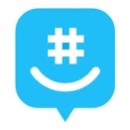 Name of Explorer: __________________________________________***List names below as you would like them to appear in the appCell Phone #1 Number: _______________________________________Cell Phone #1 Name: _________________________________________Cell Phone #2 Number: _______________________________________Cell Phone #2 Name: _________________________________________Cell Phone #3 Number: _______________________________________Cell Phone #3 Name: _________________________________________